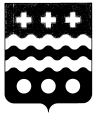 АДМИНИСТРАЦИЯ МОЛОКОВСКОГО муниципального округаТВЕРСКОЙ ОБЛАСТИПОСТАНОВЛЕНИЕВ соответствии с Постановлением Правительства РФ от 19.11.2014 № 1221 " Об утверждении Правил присвоения, изменения и аннулирования адресов", Федерального закона от 6 октября 2003 года № 131 - ФЗ " Об общих принципах организации местного самоуправления в Российской Федерации" Администрация  Молоковского муниципального округа Тверской области п о с т а н о в л я е т:Внести  в Административный регламент по предоставлению муниципальной услуги «Присвоение и изменение почтовых адресов на территории Молоковского муниципального округа»,  утвержденный постановлением Администрации Молоковского муниципального округа Тверской области от 28.10.2022г № 265 (далее - Регламент) следующие  изменения:1.1. Изложить п. п.2.6. 1Регламента в новой редакции:«2.6.1К заявлению прилагаются следующие документы:а) правоустанавливающие и (или) правоудостоверяющие документы на объект (объекты) адресации;б) разрешение на строительство объекта адресации (при присвоении адреса строящимся объектам адресации) и (или) разрешение на ввод объекта адресации в эксплуатацию;в) схема расположения объекта адресации на кадастровом плане или кадастровой карте соответствующей территории (в случае присвоения земельному участку адреса);г) решение органа местного самоуправления о переводе жилого помещения в нежилое помещение или нежилого помещения в жилое помещение (в случае присвоения помещению адреса, изменения и аннулирования такого адреса вследствие его перевода из жилого помещения в нежилое помещение или нежилого помещения в жилое помещение);д) акт приемочной комиссии при переустройстве и (или) перепланировке помещения, приводящих к образованию одного и более новых объектов адресации (в случае преобразования объектов недвижимости (помещений) с образованием одного и более новых объектов адресации).».1.2. Дополнить раздел 5 Регламента нормами Постановление Правительства Российской Федерации от 16.08.2012 № 840:« 5. Уполномоченный на рассмотрение жалобы орган, предоставляющий муниципальную услугу, многофункциональный центр, привлекаемая организация, учредитель многофункционального центра вправе оставить жалобу без ответа в следующих случаях:а) наличие в жалобе нецензурных либо оскорбительных выражений, угроз жизни, здоровью и имуществу должностного лица, работника, а также членов его семьи;б) отсутствие возможности прочитать какую-либо часть текста жалобы, фамилию, имя, отчество (при наличии) и (или) почтовый адрес заявителя, указанные в жалобе.
Уполномоченный на рассмотрение жалобы орган, предоставляющий муниципальную услугу, многофункциональный центр, привлекаемая организация, учредитель многофункционального центра сообщают заявителю об оставлении жалобы без ответа в течение 3 рабочих дней со дня регистрации жалобы.».2. Контроль за исполнением настоящего постановления оставляю за собой.3. Настоящее постановление вступает в силу после его официального опубликования.26.12.2022 г.        пгт  Молоково            №  377-11О внесении изменений в Административный регламент по предоставлению муниципальной услуги «Присвоение и изменение почтовых адресов на территории Молоковского муниципального округа», утвержденный постановлением Администрации Молоковского муниципального округа Тверской области от 28.10.2022г № 265Глава Молоковского муниципального округаА.П. Ефименко